Exercice sur le portfolio « Un 13 janvier contre Francken et pour les réfugiés »Voici les onze photos dans l’ordre du portfolio. Photo 1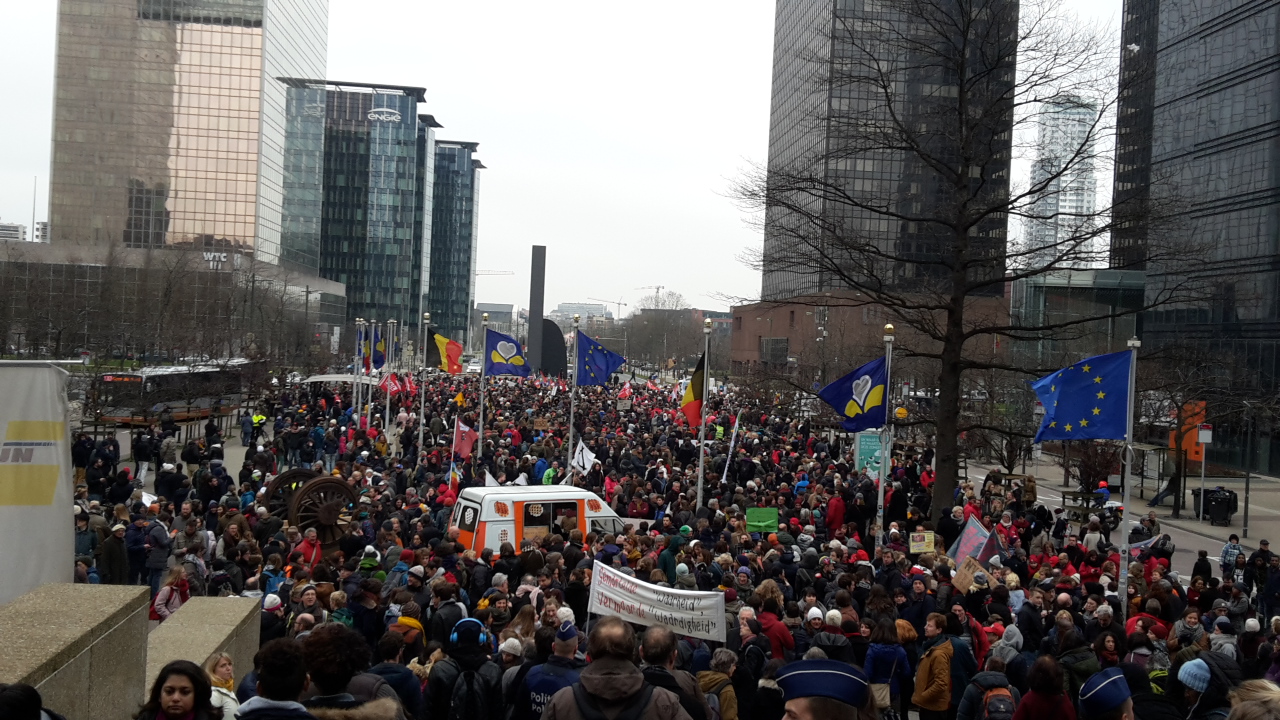 Photo 2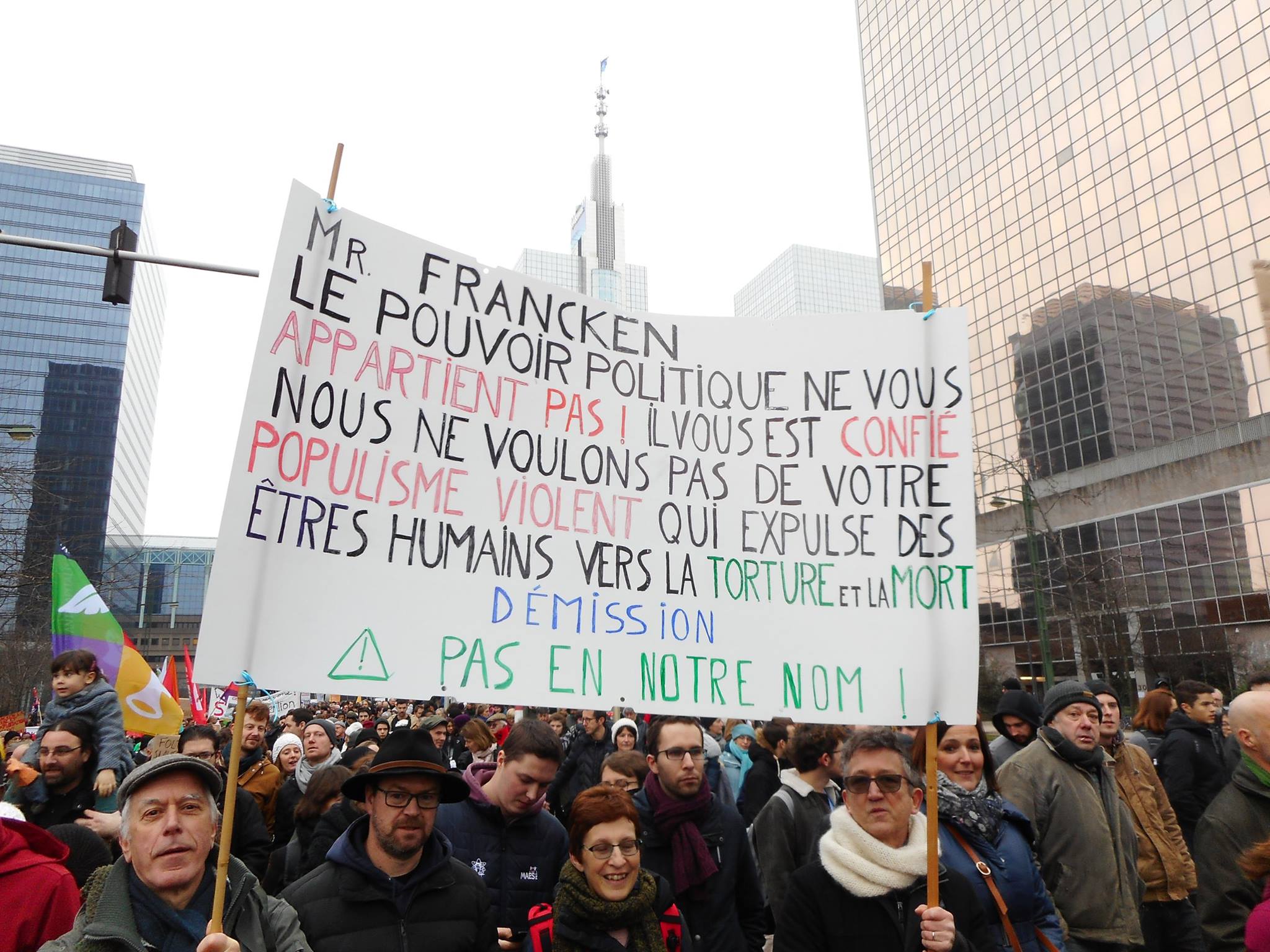 Photo 3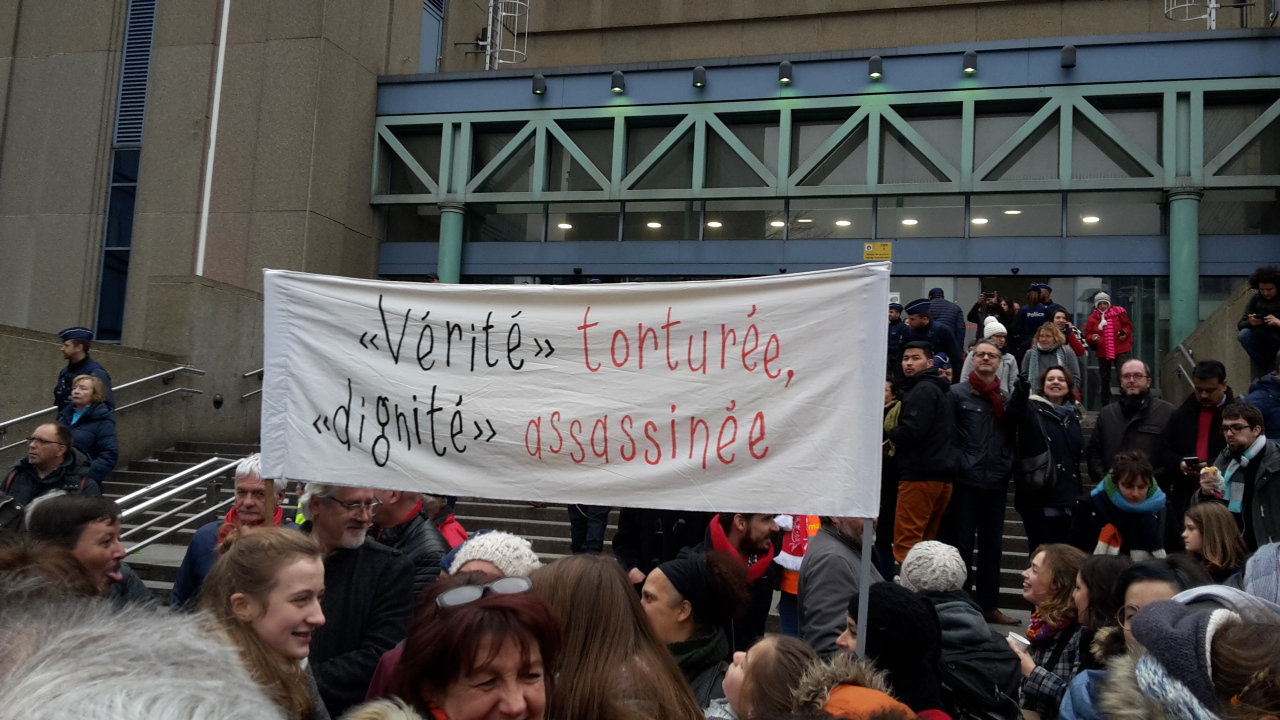 Photo 4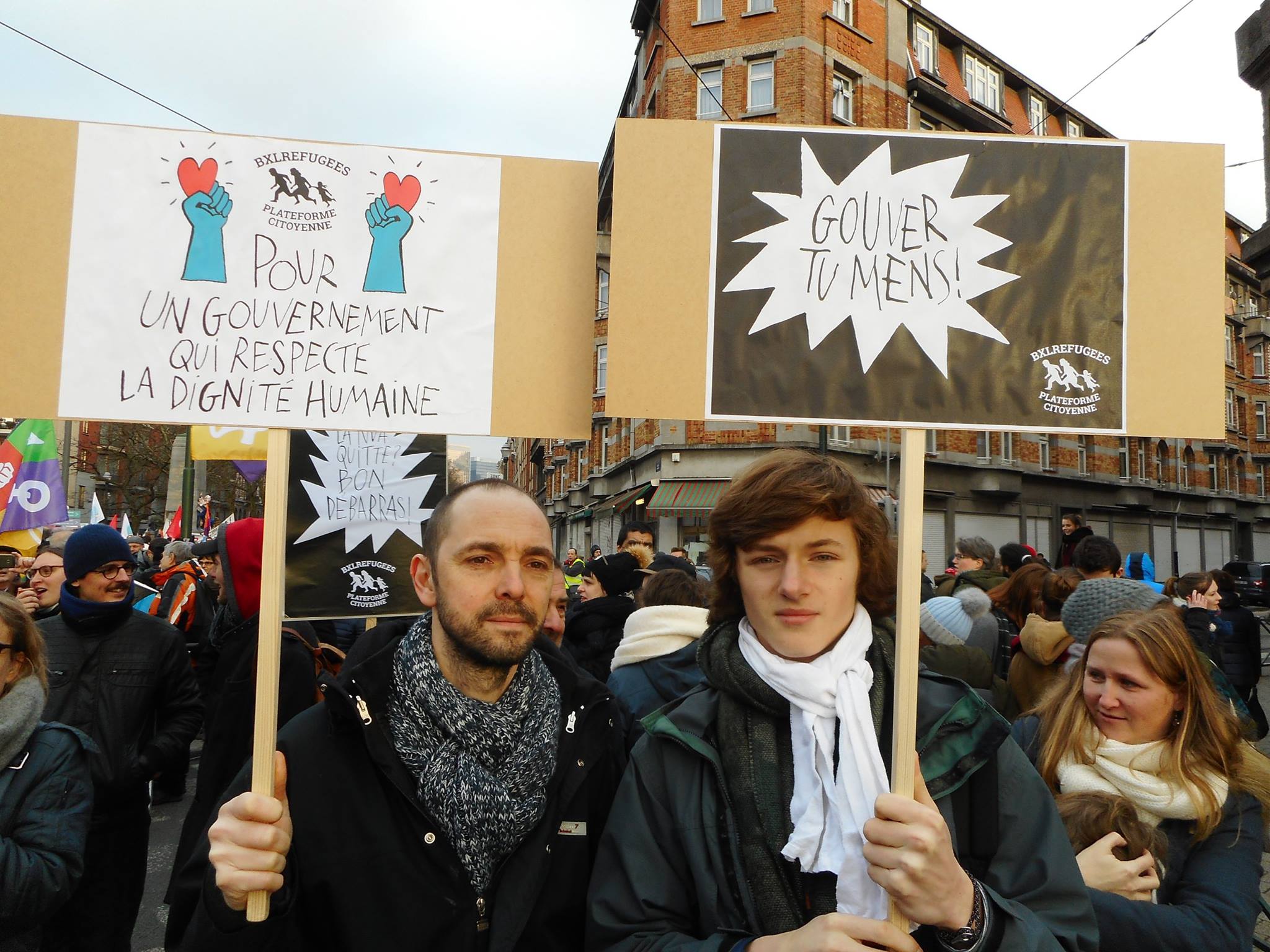 Photo 5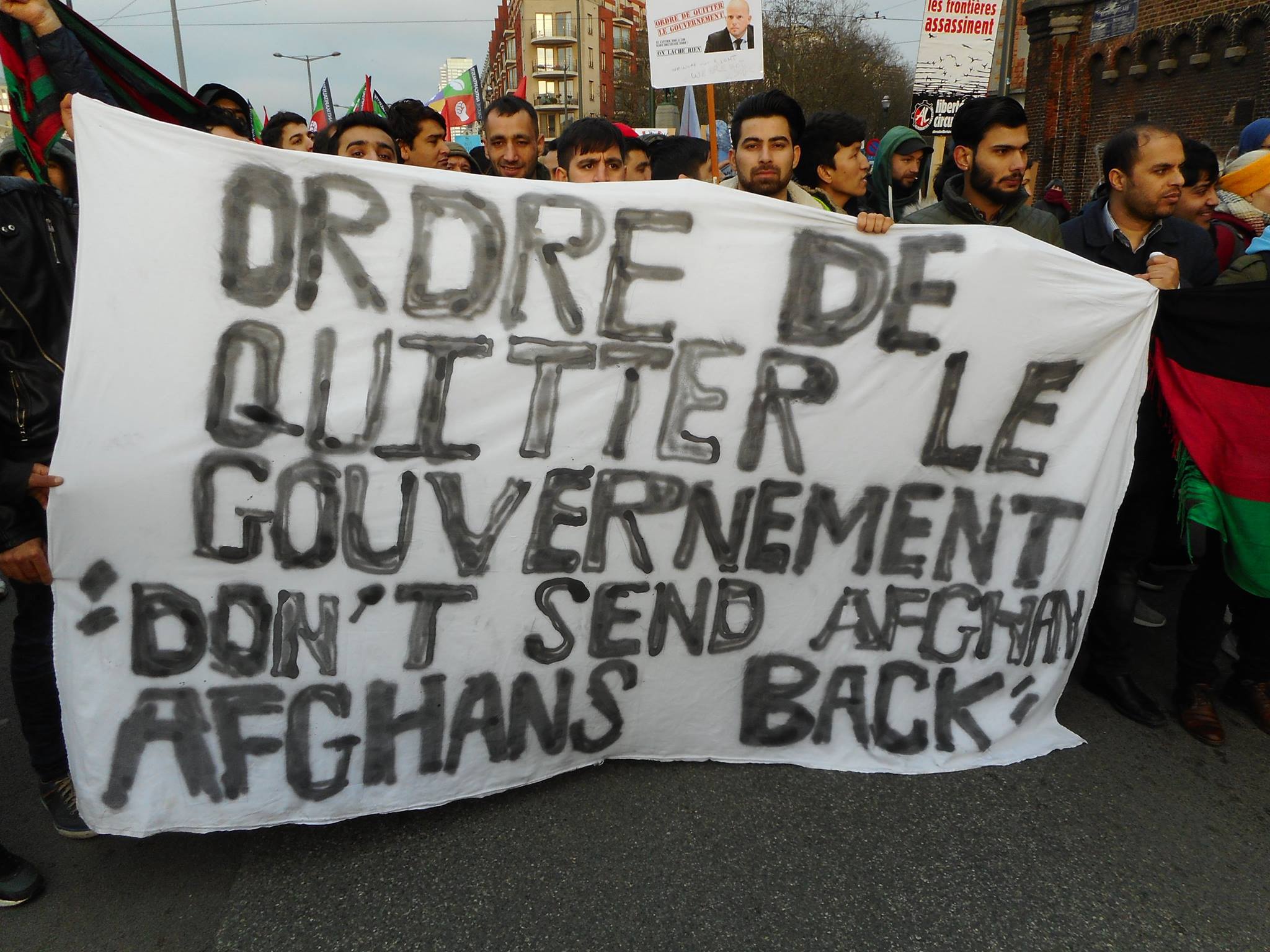 Photo 6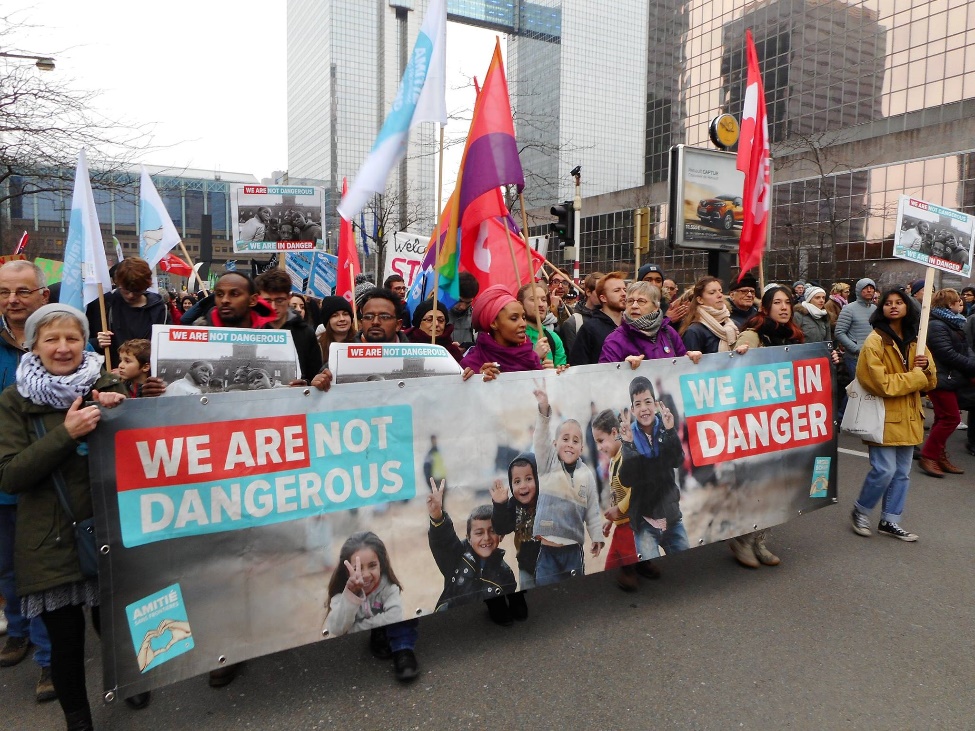 Photo 7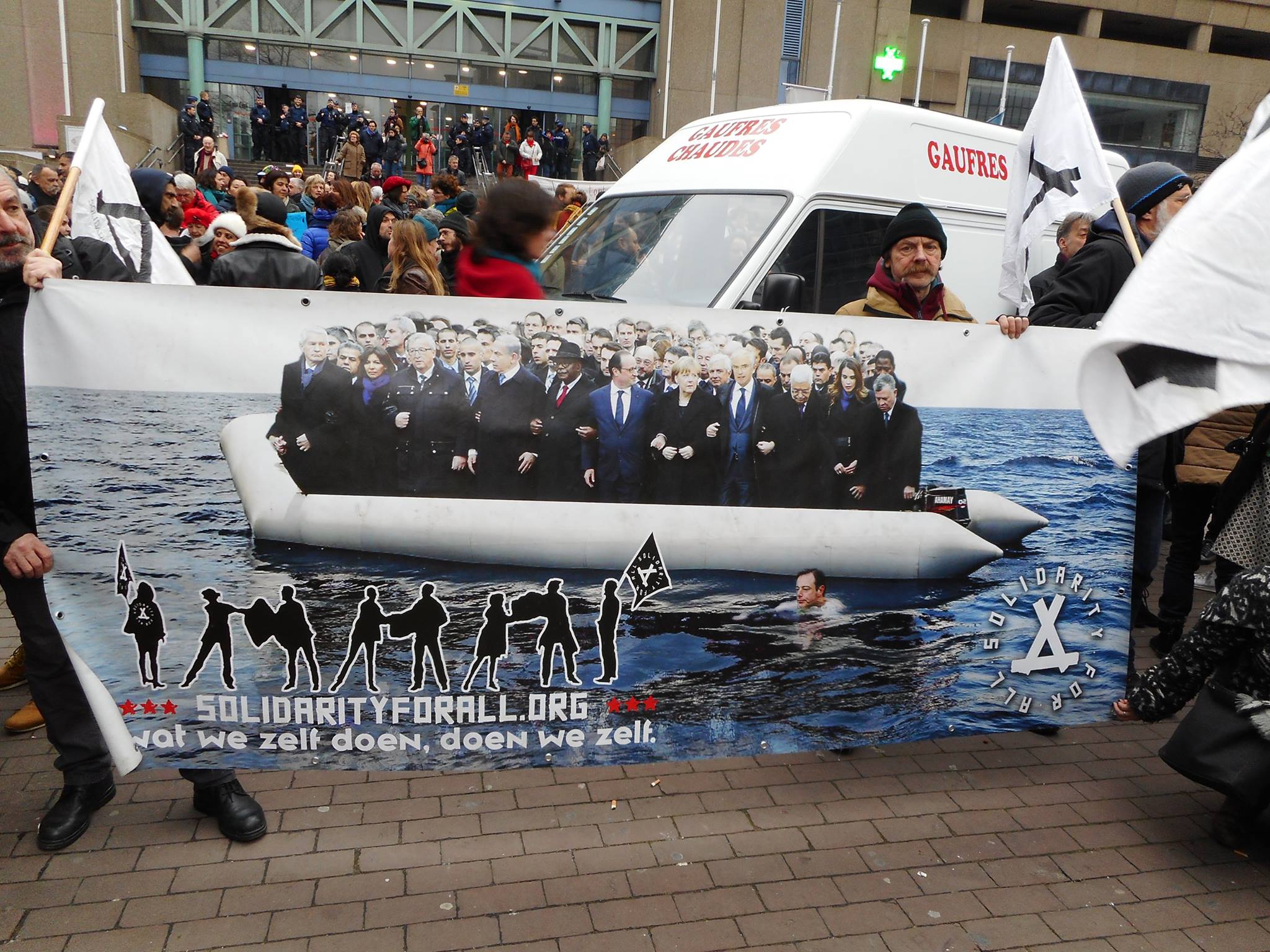 Photo 8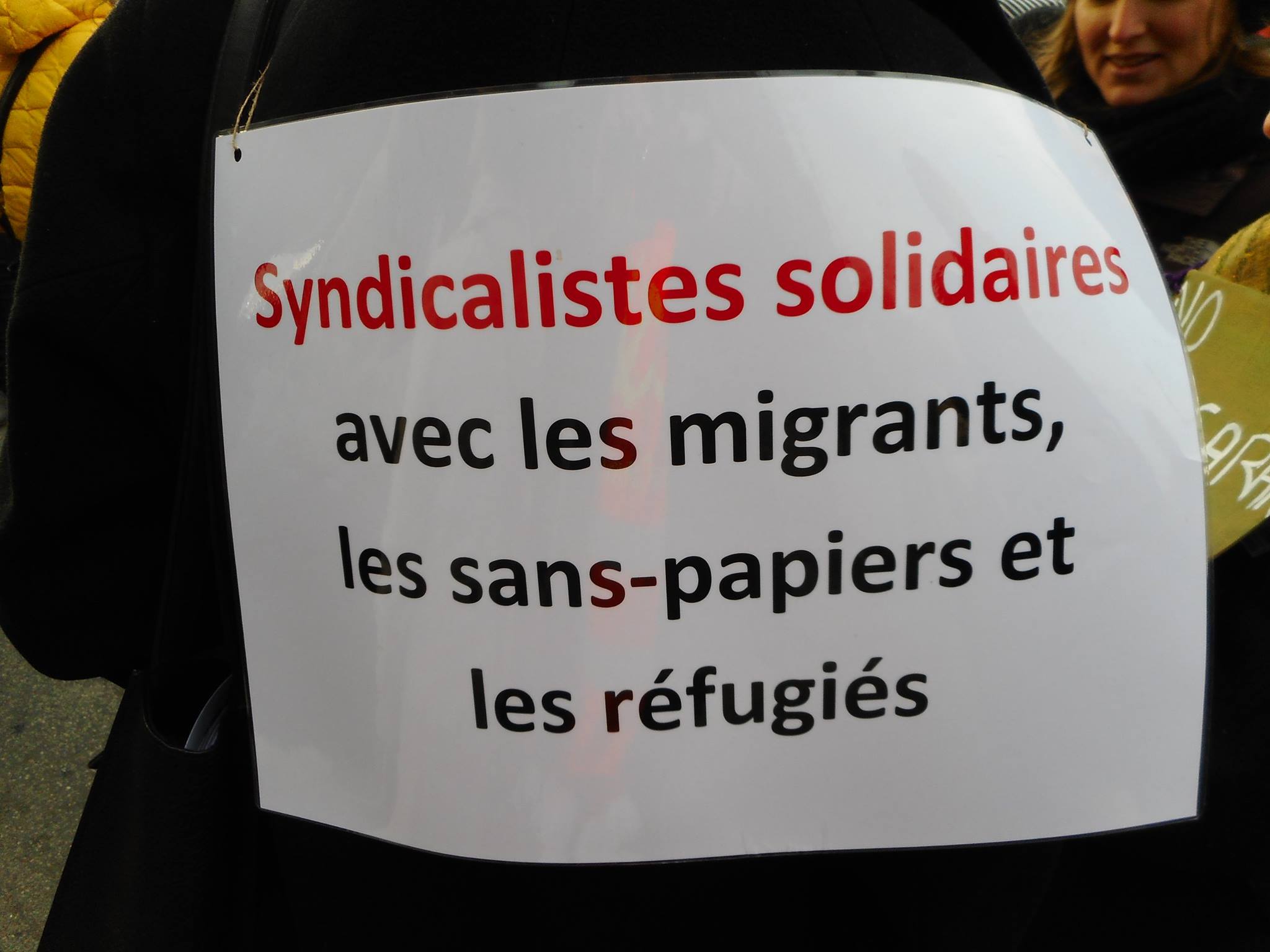 Photo 9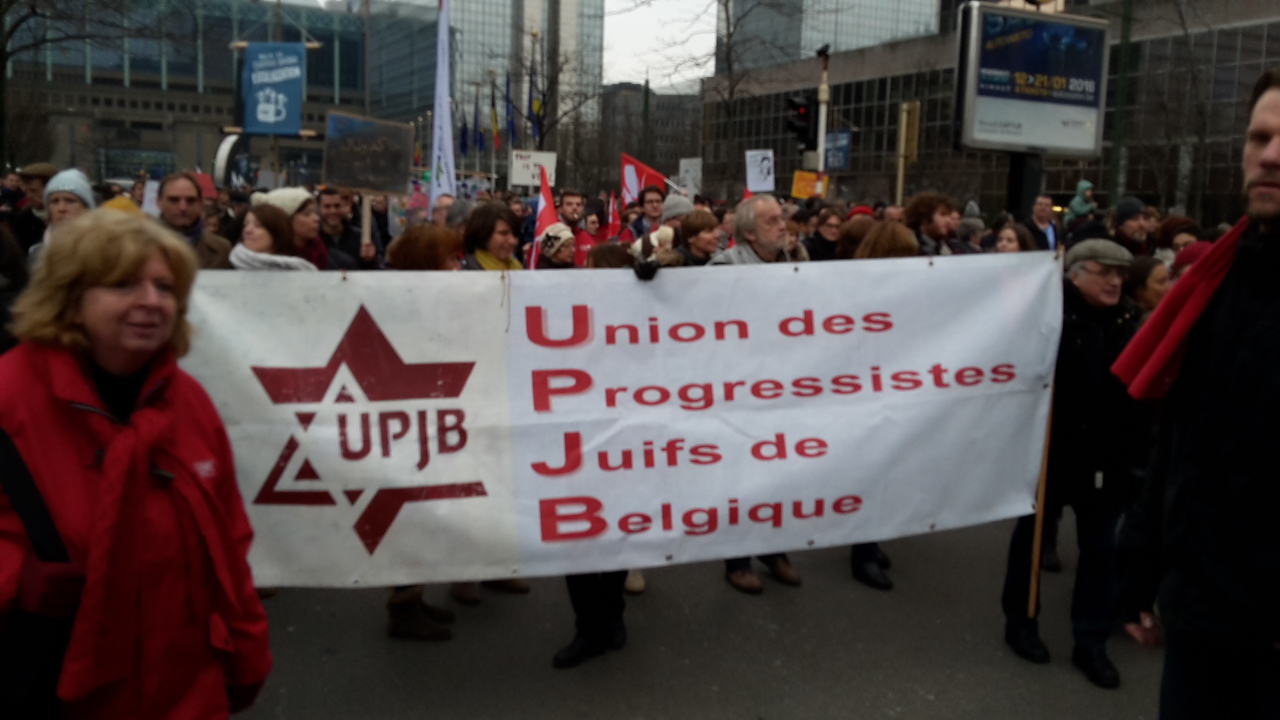 Photo 10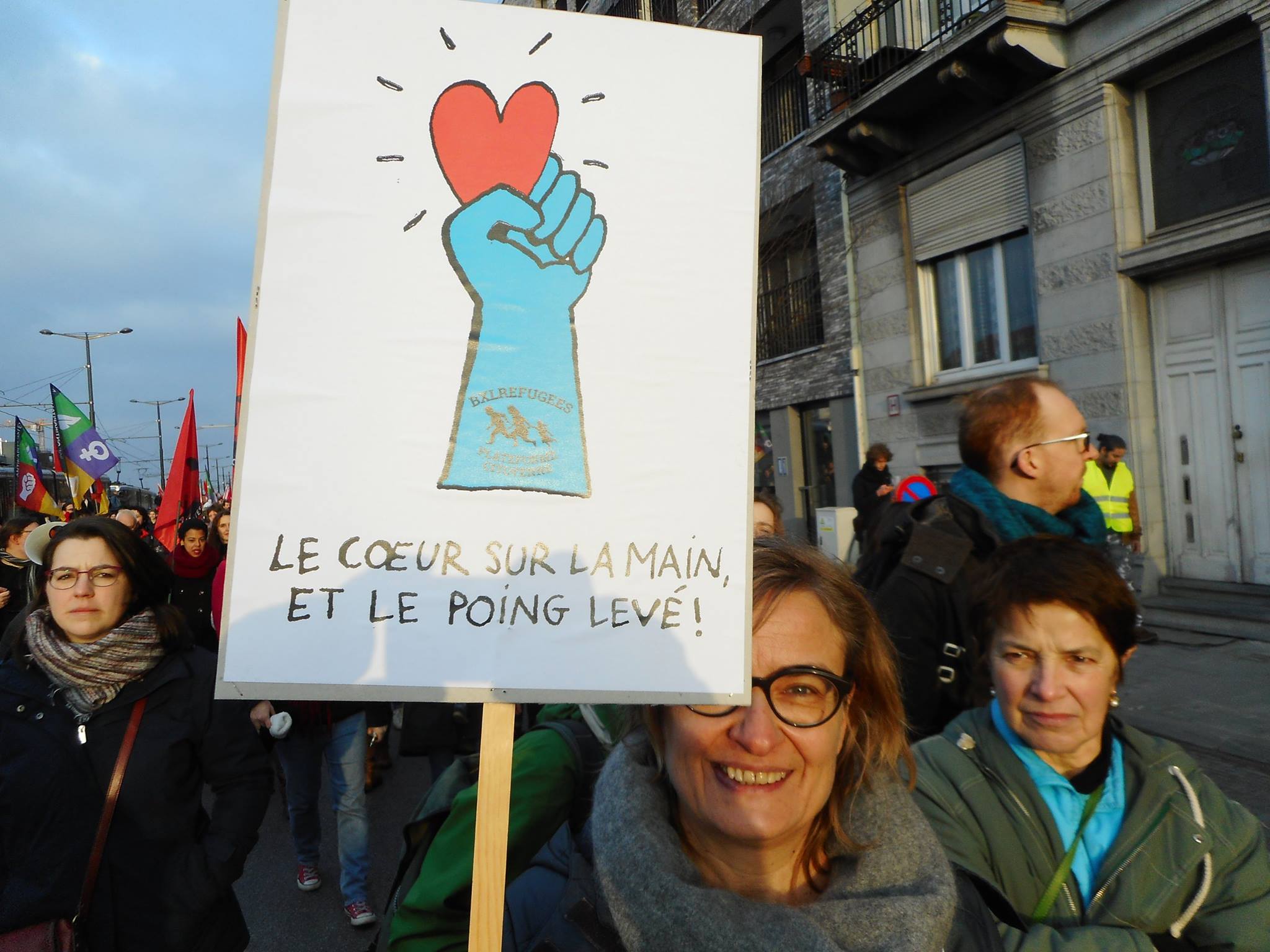 Photo 11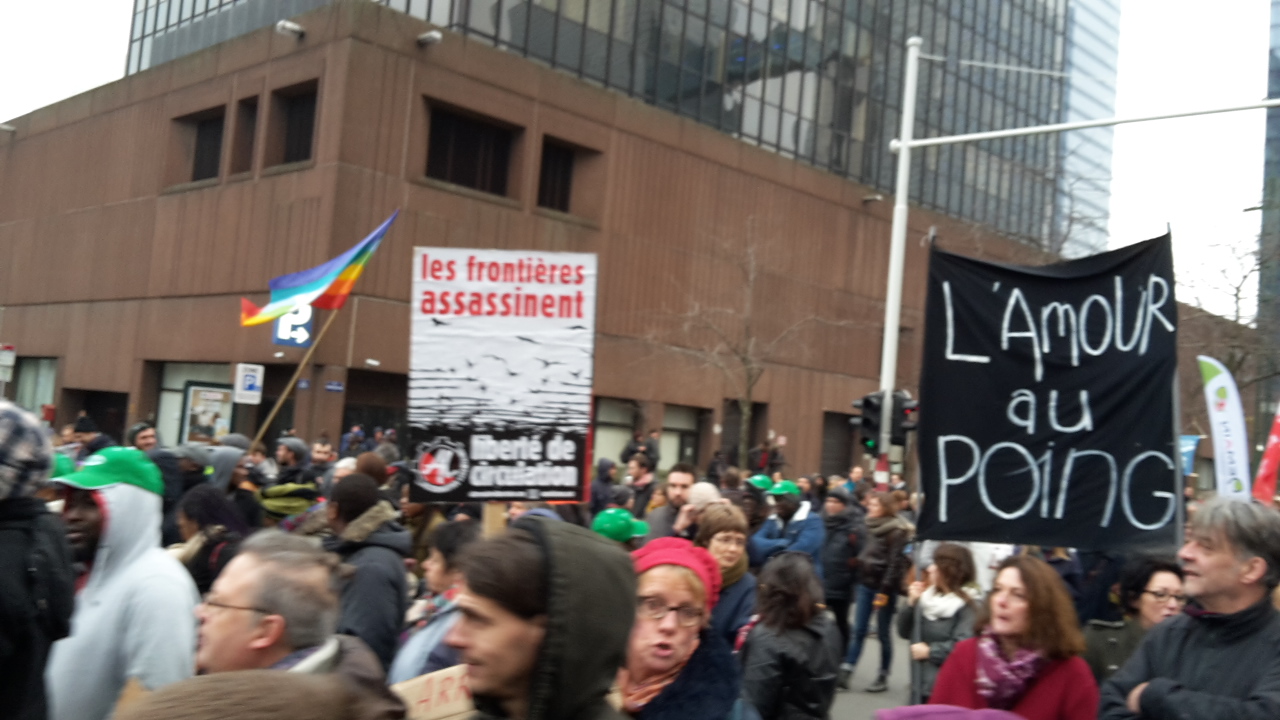 